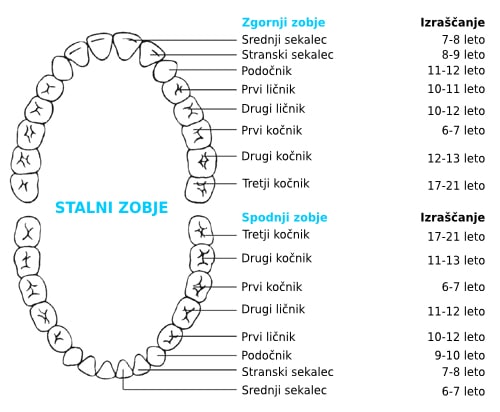 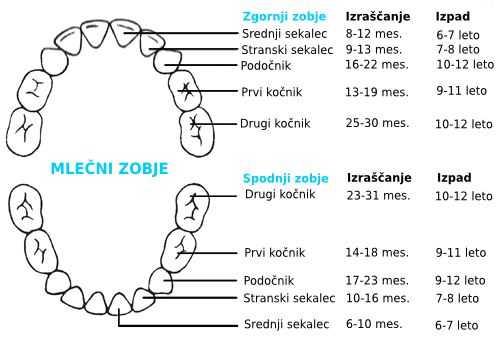 Naslov: SKRB ZA ZOBENatančno si oglej PPT https://uciteljska.net/ucit_dl.php?id=5232. Nato odgovori na spodnja vprašanja.Kateri zobje nam izrastejo tekom življenja. Zapiši z alinejama?Koliko imamo MLEČNIH ZOB? Kdaj začnejo izraščati? Kdaj izpadati? – nalepi sliko (nariši)Koliko imamo STALNIH ZOB? Kdaj začnejo izraščati? (nalepi sliko)ZOBE IMENUJEMO GLEDE NA TO, KAKŠNO NALOGO OPRAVLJAJO IN KJE V USTIH LEŽIJO (pomagaj si s sliko stalnih zob in PPT - jem).Zapiši, kako se imenujejo:prvi štirje zobje  so_________________ , ker _________________________________tretja zoba se imenujeta ______________________, ker ležita pod ________________četrta in peta zoba se imenujeta ___________________________,preostali zobje se imenujejo _________________ ali MELJAKI, KER Z NJIMI DOKONČNO ZMELJEMO HRANO.Nariši zob in zapiši, kako je sestavljen.Vsaj s petimi povedi zapiši KAKO MORAMO SKRBETI ZA SVOJE ZOBE.